Вариант 1.Задание 1.Выразительно прочитайте текст вслух.Быть может, уже много тысяч лет назад, глядя на ночное небо, человек мечтал о полете к звездам. Наша страна в превращении этой мечты в реальность сыграла не последнюю роль.Через 12 лет после окончания Великой Отечественной войны Советский Союз начал первым прокладывать путь человечества в космическое пространство. Этот подвиг совершили конструкторы, авиаторы, инженеры, рабочие…3-го ноября 1957 года мы первыми запустили в космическое пространство живое существо — собаку Лайку. Потом — первый в мире искусственный спутник Солнца.12 апреля 1961 года в Советском Союзе состоялся исторический полет первого человека Юрия Гагарина в космическое пространство.Первым человеком, совершившим 18 марта 1965 года первый в истории выход в открытый космос, стал наш космонавт Алексей Леонов.Первыми женщинами-космонавтами стали Валентина Терешкова и Светлана Савицкая.В ноябре 1970 года советская межпланетная космическая станция «Луна-17» доставила на поверхность Луны автоматический самоходный аппарат «Луноход-1», который управлялся с земли.Отрадно, что Россия продолжает оставаться одной из лидирующих держав в освоении космоса. Сегодня, благодаря достижениям исследователей космических технологий, новейших знаний космоса, современный человек может пользоваться мобильными телефонами, цифровым телевидением, может отслеживать передвижение по дорогам планеты, прогнозировать изменения погоды…(178 слов)___________________________________________________________________________Задание 2.Перескажите прочитанный Вами текст, включив в пересказ слова Константина Циолковского:«Человечество не останется вечно на Земле, но в погоне за светом и пространством сначала робко проникнет за пределы атмосферы, а затем завоюет себе все околосолнечное пространство»Задание 3.Выберите одну из предложенных тем беседы.1) Пожар (на основе описания фотографии).2) Мои домашние обязанности (повествование на основе жизненного опыта).3) Почему не обойтись без взаимовыручки (рассуждение по поставленному вопросу)?__________________________________________________________________________ Карточка №1.1) Опишите фотографию.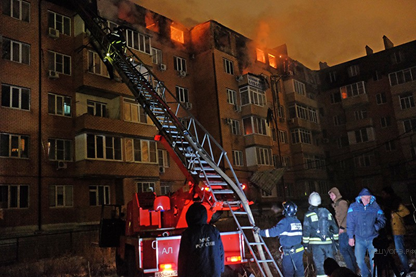 Не забудьте описать:1. событие, изображённое на фотографии;2. людей, участвующих в тушении пожара;3. место, изображённое на фотографии;4. эмоции, которые вызывает фотография._______________________________________________________________________ Карточка №2.Расскажите о том, какие домашние обязанности у Вас есть.Не забудьте рассказать:1. какие обязанности по дому Вы выполняете;2. кто Вам определил эти обязанности;3. нравится ли Вам выполнять эти обязанности;4. как Вы убеждаете себя, что эти обязанности надо выполнять;5. как Вы планируете своё время, чтобы успевать выполнять свои обязанности._________________________________________________________________________ Карточка №3. Почему не обойтись без взаимовыручки?Не забудьте дать ответы на вопросы:1. Что такое взаимовыручка?2. Готовы ли Вы прийти на помощь, если потребуется?3. Почему люди должны помогать друг другу? Ваше высказывание должно занимать не более 3 минут и состоять из 10 и более фраз.Задание 4.Во время беседы Вам будут заданы вопросы по выбранной Вами теме беседы. Пожалуйста, давайте полные ответы на вопросы, заданные собеседником-экзаменатором. _________________________________________________________________________Карточка №1. Опишите фотографию.1. Случалось ли Вам в жизни сталкиваться с чрезвычайными обстоятельствами? Возможно, Вы знаете о таких обстоятельствах в жизни других людей?2. Как реагировали окружающие люди на чужую беду?3. Какой отклик вызывает чужое горе в Вашей душе?_____________________________________________________________________________ Карточка №2. Мои домашние обязанности.1. Правильно ли, что каждый в семье должен выполнять определённые обязанности?2. Какие важные качества характера формируются в человеке, когда он с детства приучен выполнять определённые обязанности?3. Когда у Вас будет семья, будете ли Вы определять обязанности для своих детей? Какие?____________________________________________________________________________ Карточка №3.Почему не обойтись без взаимовыручки?1. Какие примеры взаимовыручки из собственного опыта или из литературы Вы можете привести?2. Какими качествами обладает человек, готовый прийти на помощь?3. Есть ли эти качества у Вас?4. Надо ли оказывать помощь бескорыстно?Вариант 2.Задание 1.Выразительно прочитайте текст вслух.Вам, конечно, знаком человек, изображённый на этой фотографии. Это Юрий Алексеевич Гагарин (1934–1968) – первый космонавт.Выразительно прочитайте текст о Юрии Алексеевиче Гагарине вслух.Кандидаты в первый отряд космонавтов набирались среди военных лётчиков-истребителей по решению Сергея Павловича Королёва, считавшего, что именно эти лётчики уже имеют опыт перегрузок, стрессовых ситуаций и перепадов давления. Их было 20 молодых лётчиков, которых готовили к первому полёту в космос. Юрий Гагарин был одним из них.Когда началась подготовка, никто не мог даже предположить, кому из них предстоит открыть дорогу к звёздам. Надёжный, сильный и доброжелательный, Юрий никому не завидовал, никого не считал лучше или хуже себя. Он легко брал на себя инициативу, работал упорно и с удовольствием.12 апреля 1961 года в 9 часов 7 минут по московскому времени с космодрома Байконỳр стартовал космический корабль «Восток» с пилотом-космонавтом Юрием Алексеевичем Гагариным на борту. Вскоре весь мир увидел кадры кинохроники, ставшие историей: подготовка к полёту, спокойное и сосредоточенное лицо Юрия Гагарина перед шагом в неизвестность, его знаменитое «Поехали!».Смелость и бесстрашие простого русского парня с широкой улыбкой покорили всё человечество. Продолжительность полёта Гагарина равнялась 108 минутам. Всего 108 минут. Но не количество минут определяет вклад в историю освоения космоса. Юрий Гагарин был первым и останется им навсегда!_________________________________________________________________________Задание 2.Перескажите прочитанный Вами текст, включив в пересказ слова С.П. Королёва, выдающегося конструктора и учёного, о Ю.А. Гагарине:«Он открыл людям Земли дорогу в неизвестный мир. Но только ли это? Думается, Гагарин сделал нечто большее – он дал людям веру в их собственные силы, в их возможности, дал силу идти увереннее, смелее…»Задание 3.Выберите одну из предложенных тем беседы.1) Праздник (на основе описания фотографии).2) Поход (экскурсия), который запомнился мне больше всего (повествование на основе жизненного опыта).3) Всегда ли нужно следовать моде (рассуждение по поставленному вопросу)? __________________________________________________________________________ Карточка №1.1) Опишите фотографию.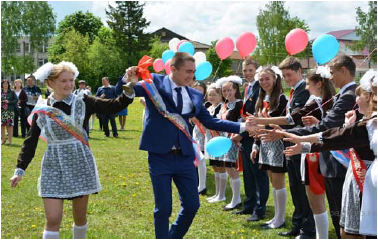 Не забудьте описать:1. место и время проведения праздника;2. событие, которому, по Вашему мнению, посвящён праздник;3. присутствующих на празднике;4. общую атмосферу праздника и настроение участников. __________________________________________________________________________ Карточка №2. Расскажите о том, как Вы ходили в поход (на экскурсию).Не забудьте описать:1. куда и когда Вы ходили в поход (на экскурсию);2. с кем Вы ходили в поход (на экскурсию);3. как Вы готовились к походу (экскурсии);4. почему Вам запомнился этот поход (экскурсия). __________________________________________________________________________ Карточка №3.Всегда ли нужно следовать моде?Не забудьте описать:1. Что значит следовать моде?2. Для Вас важно следовать моде и почему?3. Следовать моде можно только в одежде?4. Как Вы понимаете выражение «хороший вкус»?Ваше высказывание должно занимать не более 3 минут и состоять из 10 и более фраз.Задание 4.Во время беседы Вам будут заданы вопросы по выбранной Вами теме беседы. Пожалуйста, давайте полные ответы на вопросы, заданные собеседником-экзаменатором. _________________________________________________________________________Карточка №1. Опишите фотографию.1. Какие праздники Вам нравятся больше и почему (домашние, школьные, праздники в кругу друзей)?2. Когда можно сказать, что праздник удался?3. Вы больше любите праздник или подготовку к нему и почему?  _________________________________________________________________________Карточка №2. Расскажите о том, как Вы ходили в поход (на экскурсию).1. Чем, по Вашему мнению, полезны походы (экскурсии)?2. Что бы Вы порекомендовали Вашим сверстникам, которые собираются впервые отправиться в поход (на экскурсию)?3. Что, по Вашему мнению, самое важное в походе (на экскурсии)?  _________________________________________________________________________Карточка №3.Всегда ли нужно следовать моде?1. Что означает, по Вашему мнению, слово «модный»?2. Вы слушаете чужие советы? Чьи советы для Вас особенно важны?3. Приведите пример отрицательного влияния моды.Вариант 3.Задание 1.Выразительно прочитайте текст вслух.Война застала его под Минском. Уже 23 июня Михаил Девятаев участвовал в воздушном бою. 24 июня он сбил вражеский самолет. А еще через день сам попал под огонь «Мессершмитта» и выпрыгнул с парашютом из горящего «ишака» (истребителя «И-16»). Не прояви он находчивость, война и жизнь окончились бы для него в этом бою под Минском — «Мессершмитт» развернулся расстрелять летчика. Михаил стянул стропы и быстро понесся к земле. В ста метрах он дал парашюту раскрыться и спасся. Потом он еще не один раз покидал горящие самолеты. К лету 44-го года он сбил девять вражеских самолетов. Пять раз сбивали его. У него были прострелены рука и нога. К 1944 году летчик Девятаев был награжден тремя боевыми орденами. Но в историю Великой Отечественной войны своё имя Михаил Девятаев навечно вписал, совершив побег из немецкого плена на вражеском самолёте.Двухмоторный тяжёлый бомбардировщик взлетел на глазах у изумлённых немцев на секретной базе Пенемюнде. Через два часа приземлился на вспаханном поле за линией фротнта. Подбежавшие к самолёту солдаты увидели десять скелетов в полосатой одежде, бежавших из плена. В 1957 году история этого дерзкого, почти фантастического побега стала достоянием больших газет. Главное ее лицо — летчик Михаил Петрович Девятаев был удостоен звания Героя Советского Союза.(197 слов)_________________________________________________________________________Задание 2.Перескажите прочитанный Вами текст, включив в пересказ слова Михаила Черпанова:«Итак, весь мир более полвека восхищается побегом М. Девятаева, так и не поняв главного – узник острова Узедом по сути дела выбил из рук бесноватого фюрера последнюю его надежду – ракету ФАУ-2 и способствовал тому, чтобы она оказалась в распоряжении советских ракетостроителей под руководством С.П. Королёва.Другими словами, побег Девятаева во многом способствовал прекращению Второй Мировой войны и создал условия для предотвращения Третьей.»Задание 3.Выберите одну из предложенных тем беседы.1) Светлое Рождество (на основе описания фотографии).2) Встреча, которая запомнилась (повествование на основе жизненного опыта).3) Какого человека можно назвать другом (рассуждение по по-ставленному вопросу)?  _________________________________________________________________________Карточка №1. Опишите фотографию.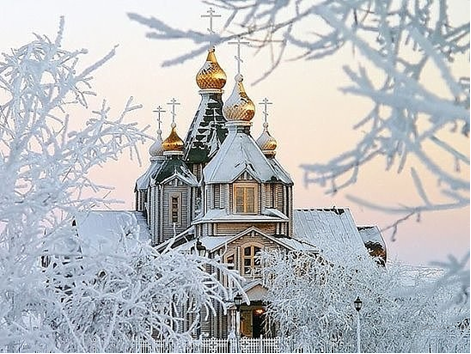 Не забудьте описать:1. событие, изображённое на фотографии;2. атмосферу праздника Рождества;3. как эта атмосфера передана через фотографию;4. место, изображённое на фотографии (почему фотография может быть посвящена Рождеству).  _________________________________________________________________________Карточка №2.Расскажите о том, какая встреча произвела на Вас сильное впечатление.Не забудьте рассказать:1. когда и с кем произошла встреча;2. была ли встреча запланированной или внезапной;3. какие эмоции испытали Вы при встрече и почему.  _________________________________________________________________________Карточка №3.Какого человека можно назвать другом?Не забудьте дать ответы на вопросы:1. Что такое дружба?2. Почему не каждого знакомого человека можно назвать другом?3. Есть ли у Вас настоящий друг?Ваше высказывание должно занимать не более 3 минут и состоять из 10 и более фраз.Задание 4.Во время беседы Вам будут заданы вопросы по выбранной Вами теме беседы. Пожалуйста, давайте полные ответы на вопросы, заданные собеседником-экзаменатором. _________________________________________________________________________Карточка №1. Опишите фотографию.1. Какие праздники Вам нравятся и почему?2. Как отмечают Рождество в Вашей семье?3. Вы больше любите праздник или подготовку к нему? _________________________________________________________________________Карточка №2. Встреча, которая запомнилась.1. Бывали ли в Вашей жизни встречи, от которых зависел какой-то Ваш поступок или принятое решение?2. Какими качествами должен обладать человек, чтобы встреча с ним оказалась значимой для Вас?3. Как Вы думаете, есть ли люди, которые встречу с Вами считают важ-ным для себя событием и почему? _________________________________________________________________________Карточка №3.Какого человека можно назвать другом?1. Какие примеры настоящей дружбы из собственного опыта или из литературы Вы можете привести?2. Какими качествами должен обладать человек, чтобы Вы смогли назвать его своим другом?3. Есть ли эти качества у Вас?Вариант 4.Задание 1.Выразительно прочитайте текст вслух.Ростов Великий — самый древний город в Северо-Восточной Руси. Только два города Древней Руси были удостоены почетного звания «Великий»: Новгород и Ростов Ярославский (Ростов Великий). При князе Юрии Долгоруком Ростово-Суздальское княжество прекратило платить дань Киеву, стало одним из сильнейших в Европе, именно тогда Ростов и получил название Великого.С XVIII в. Ростов стал крупным торгово-ярмарочным центром. В XIX в. Ростовская ярмарка была третьей в России по объемам торговли — после Нижегородской и Ирбитской.Современный Ростов Великий — это уникальный историко-архитектурный заповедник, удивительный город, существующий уже более одиннадцати столетий. Кроме величественного Кремля, монастырских ансамблей и храмов в Ростове сохранилось немало интереснейших памятников культового и гражданского зодчества. Архитектурные памятники Ростова Великого продолжают свою жизнь в современном городе, наполненном новой жизнью, незримо связанные с сегодняшним днем. Они — молчаливые свидетели прошлого и настоящего, и ростовцы бережно и трепетно заботятся об их сохранении.Славен Ростов и своими художественными ремеслами. Ростовскую финифть — уникальный народный промысел, традиционно существующий только в Ростове — ценят и знают не только в нашей стране, но и за рубежом.В 1970 Ростов объявлен городом-заповедником.(По материалам http://arhe62.livejournal.com/651.html)(172 слова)_________________________________________________________________________Задание 2.Перескажите прочитанный Вами текст, включив в пересказ слова Константина Случевсккого, писателя и журналиста, о Ростове Великом:«Здесь возросло и окрепло великорусское племя».Задание 3.Выберите одну из предложенных тем беседы. 1) Зима пришла (на основе описания фотографии).2) Школьный праздник, который запомнился (повествование на основе жизненного опыта).3) Интернет: друг или враг (рассуждение по поставленному вопросу)?  _________________________________________________________________________Карточка №1. Опишите фотографию.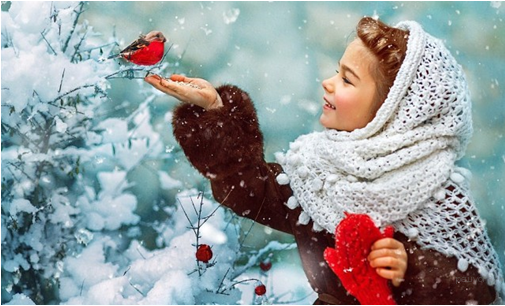 Не забудьте описать:1. кто изображён на фотографии;2. общее настроение, которое передано на фотографии;3. ваши впечатления от фотографии.  _________________________________________________________________________Карточка №2.Расскажите о том, какой школьный праздник Вам запомнился.Не забудьте рассказать:1. когда состоялся праздник, чему он был посвящён;2. кто присутствовал на празднике;3. какую роль лично Вы играли в подготовке и проведении праздника;4. какой момент праздника произвёл на Вас сильное впечатление.  _________________________________________________________________________Карточка №3.Интернет: друг или враг?Не забудьте дать ответы на вопросы:1. Когда человек прибегает к помощи интернета?2. Можно ли обойтись без интернета?3. Какие опасности таит в себе интернет?4. Как избежать интернет-зависимости?Ваше высказывание должно занимать не более 3 минут и состоять из 10 и более фраз.Задание 4.Во время беседы Вам будут заданы вопросы по выбранной Вами теме беседы. Пожалуйста, давайте полные ответы на вопросы, заданные собеседником-экзаменатором. _________________________________________________________________________Карточка №1.1) Опишите фотографию.1. Любите ли Вы зиму?2. Почему первый снег всегда поднимает настроение?3. Какие события, происходящие зимой, Вам особенно памятны?  _________________________________________________________________________Карточка №2. Расскажите о том, какой школьный праздник Вам запомнился.1. Зачем проводить школьные праздники?2. Каким знаменательным событиям посвящены Ваши школьные праздники?3. Кем интереснее быть на празднике: участником, организатором или зрителем?4. Когда можно сказать, что праздник удался?  _________________________________________________________________________Карточка №3.Всегда ли нужно следовать моде?1. Вы пользуетесь мобильным интернетом? Для каких целей?2. С какого возраста, по Вашему мнению, можно давать ребёнку пользо-ваться Интернетом? Стоит ли ограничить время пребывания в сети?3. Приведите пример отрицательного влияния Интернета на Ваших сверстников?Вариант 5.Задание 1.Выразительно прочитайте текст вслух.Достоевский загадочно обронил однажды: «Мир спасет красота». Что это? Мне долго казалось — просто фраза. Как бы это возможно? Когда в кровожадной истории, кого и от чего спасала красота? Облагораживала, возвышала — да, но кого спасла?Я думаю, что мировой литературе под силу в эти тревожные часы человечества помочь ему верно узнать самого себя вопреки тому, что внушается пристрастными людьми и партиями…Скажут нам: что ж может литература против безжалостного натиска открытого насилия?И простой шаг простого мужественного человека: не участвовать во лжи, не поддерживать ложных действий! Пусть это приходит в мир и даже царит в мире — но не через меня. Писателям же и художникам доступно больше: победить ложь! Против многого в мире может выстоять ложь — но только не против искусства.…Это старое триединство Истины, Добра и Красоты — не просто парадная обветшалая формула…Если вершины этих трех дерев сходятся, как утверждали исследователи, но слишком явные, слишком прямые поросли Истины и Добра задавлены, срублены, не пропускаются, — то может быть причудливые, непредсказуемые, неожидаемые поросли Красоты пробьются и взовьются в то же самое место, и так выполнят работу за всех трех?И тогда не обмолвкою, но пророчеством написано у Достоевского: «Мир спасет красота»?(Александр Солженицын. По материалам Нобелевской лекции по литературе, 1972 г.)(194 слова)_________________________________________________________________________Задание 2.Перескажите прочитанный Вами текст, включив в пересказ слова Н.К. Рериха:«Если мы мыслим о Культуре, это уже значит – мы мыслим и о Красоте, и о Книге как о создании прекрасном»Задание 3.Выберите одну из предложенных тем беседы.  1) Ходили мы походами… (на основе описания фотографии)2) Мой звёздный час (повествование на основе жизненного опыта).3) Любая ли музыка — искусство (рассуждение по поставленному вопросу)?  _________________________________________________________________________Карточка №1.Опишите фотографию.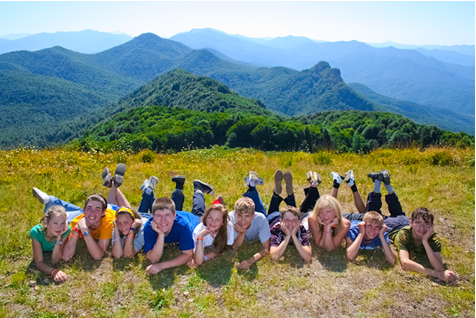 Не забудьте описать:1. кто изображён на фотографии;2. какое найденное Вами решение было одобрено окружающими и позволило укрепить Ваш авторитет;3. общее настроение, которое передано на фотографии;4. ваши впечатления от фотографии.  _________________________________________________________________________Карточка №2. Расскажите о событии, которое можно было бы назвать Вашим звёздным часом.Не забудьте рассказать:1. что предшествовало этому событию;2. с кем Вы ходили в поход (на экскурсию);3. почему этот случай можно считать Вашим звёздным часом. _________________________________________________________________________Карточка №3.  Любая ли музыка — искусство?Не забудьте дать ответы на вопросы:1. Какую музыку Вы слушаете?2. Почему одни музыкальные произведения живут долго, а другие быстро забываются?3. Как Вы понимаете выражение «Музыка лечит душу»?4. В чем истинное предназначение искусства?Ваше высказывание должно занимать не более 3 минут и состоять из 10 и более фраз.Задание 4.Во время беседы Вам будут заданы вопросы по выбранной Вами теме беседы. Пожалуйста, давайте полные ответы на вопросы, заданные собеседником-экзаменатором. _________________________________________________________________________Карточка №1.Опишите фотографию.1. Любите ли Вы ходить в походы?2. Чем, по Вашему мнению, полезны походы?3. Что бы Вы порекомендовали тем, кто отправляется в поход? _________________________________________________________________________Карточка №2. Расскажите о событии, которое можно было бы назвать Вашим звёздным часом.1. Что такое звёздный час?2. О каком звёздном часе Вы мечтаете?3. Верите ли Вы, что звёздный час бывает в жизни каждого человека?4. Что надо делать, чтобы приблизить свой звёздный час?_________________________________________________________________________Карточка №3. Любая ли музыка — искусство?1. Почему в наше время музыкальные произведения исчезают так же быстро, как и появляются?2. Отличается ли современная музыка от музыки классической?3. Известны ли Вам примеры, когда музыка оказывала огромное влияние на людей?Вариант 6.Задание 1.Выразительно прочитайте текст вслух.Книги Пушкин любил с детства. По словам его младшего брата, он, еще будучи мальчиком, проводил бессонные ночи, тайком забираясь в кабинет отца. И без разбора «пожирал» все книги, попадавшиеся ему под руку.Обладая необыкновенной памятью, Пушкин уже на одиннадцатом году великолепно знал французскую литературу. Девяти лет он читал «Илиаду» и «Одиссею». Своей начитанностью мальчик впоследствии поразил своих лицейских товарищей.Большую любовь к книге Пушкин сохранил до конца своих дней. Находясь в изгнании, поэт часто обращался к друзьям с просьбой прислать ему ту или иную книгу. Почти с каждой почтой он получал книжные посылки.Уезжая в путешествия, Пушкин всегда брал с собой книгу. К книгам поэт относился очень бережно. В одном из писем с дороги поэт писал, что он очень сердит и расстроен, так как книги, взятые им в дорогу, в сундуке перебились и перетерлись.После дуэли Пушкин лежал в кабинете, окруженный книгами своей библиотеки. Рядом с кабинетом, в гостиной, собрались его близкие друзья. С ними поэт трогательно и взволнованно простился. Состояние его ухудшилось. Он попросил привести детей и простился с ними. Потом он окинул угасавшим взглядом книжные полки и тихо промолвил: «Прощайте, друзья!»(по А. Гессену)(183 слова)_________________________________________________________________________Задание 2.Перескажите прочитанный Вами текст, включив в пересказ слова А.С. Пушкина:«Чтение – вот лучшее учение».Задание 3.Выберите одну из предложенных тем беседы.1) В летнем лагере (на основе описания фотографии).2) Общее дело (повествование на основе жизненного опыта).3) Зачем нужна доброта (рассуждение по поставленному вопросу)? _________________________________________________________________________Карточка №1. Опишите фотографию.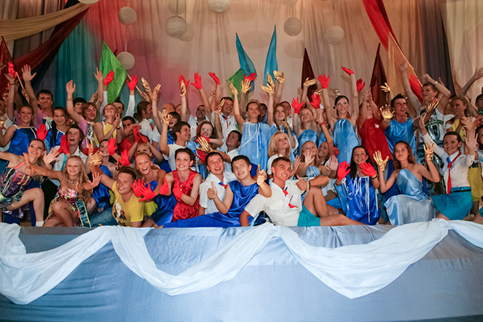 Не забудьте описать:1. кто изображён на фотографии;2. где происходит событие, изображённое на фотографии;3. общее настроение, которое передано на фотографии;4. впечатления участников фотографии. _________________________________________________________________________Карточка №2. Расскажите о деле, которое объединило Вас с Вашими друзьями.Не забудьте рассказать:1. какое общее дело Вы решили сделать с Вашими друзьями;2. какой результат вы получили;3. как изменились после этого дело ваши отношения;4. помогло ли общее дело лично вам ближе узнать своих товарищей. _________________________________________________________________________Карточка №3. Зачем нужна доброта?Не забудьте дать ответы на вопросы:1. Что такое доброта?2. Важным ли качеством человека является для Вас доброта?3. Легче ли жить, когда Вас окружают добрые люди?Ваше высказывание должно занимать не более 3 минут и состоять из 10 и более фраз.Задание 4.Во время беседы Вам будут заданы вопросы по выбранной Вами теме беседы. Пожалуйста, давайте полные ответы на вопросы, заданные собеседником-экзаменатором. _________________________________________________________________________Карточка №1.Опишите фотографию.1. Приходилось ли Вам отдыхать в летнем лагере?2. Чем, по вашему мнению, полезны летние лагеря?3. Что бы Вы порекомендовали тем, кто отправляется в лагерь? _________________________________________________________________________Карточка №2. Расскажите о деле, которое объединило Вас с Вашими друзьями.1. Когда дело может стать общим?2. Считаете ли Вы коллективный уход с урока общим делом?3. Кто может стать инициатором общего дела?4. Готовы ли Вы объединить вокруг себя друзей и какое совместное дело могли бы им предложить? _________________________________________________________________________Карточка №3. Зачем нужна доброта?1. Всегда ли нужно быть добрым?2. Часто ли в жизни Вам приходилось видеть проявления доброты?3. Приходилось ли Вам совершать добрые дела?4. Как Вы после этого себя чувствовали?5. Зачем нужно делать добро?Вариант 7.Задание 1.Выразительно прочитайте текст вслух.В глубине заповедника, на берегу реки Чистой, под скалою, в густых зарослях чернеется сруб. Он почти сгнил. Много лет прошло с того дня, когда его здесь срубили солдаты, насмерть вставшие на пути фашистских захватчиков, рвавшихся через Главный кавказский хребет к Черному морю. Может, это был штабной блиндаж? — кто теперь скажет? Да и неважно это. Главное в том, что сруб этот живо напоминает о суровых и крайне тяжких месяцах героической обороны Кавказа. Он как памятник, хранимый не людьми — природой, так как мало кому известно это место. Здесь нет мрамора и гранита, нет бронзы, не пылают здесь прозрачные в солнечном свете факелы Вечного огня. Скреплённый цементом дикий камень с привинченной металлической доской, или сваренная из листовой стали тумба, увенчанная стальной звездой, простые, идущие из глубины вечно тоскующего сердца слова бесконечной благодарности ныне живущих тем, кто осенью 1942 года в этих скалах и долинах положили свои жизни на алтарь Отечества — вот какие обелиски стоят в горах.И если тебе, мой читатель, посчастливится побывать когда-нибудь в Кавказском заповеднике и пройти по тропе, обочь которой стоит такой обелиск, низко поклонись памяти защитников нашей Родины…(по В. Молчанову)(179 слов)_________________________________________________________________________Задание 2.Перескажите прочитанный Вами текст, включив в пересказ слова С.С. Смирнова:«Имеем ли мы право забывать, что стоили нам мир и свобода? Разве не было бы такое забвение предательством перед памятью павших воинов, перед горем безутешных матерей, одиноких вдов, осиротевших детей? Этого нельзя забывать во имя нашей упорной борьбы за мир, которая немыслима без горькой памяти о бедствиях минувшей войны».Задание 3.Выберите одну из предложенных тем беседы.1) Мой четвероногий друг (на основе описания фотографии).2) Экскурсия (повествование на основе жизненного опыта).3) Так ли безобидны молодёжные субкультуры (рассуждение по поставленному вопросу)?  _________________________________________________________________________Карточка №1.1) Опишите фотографию.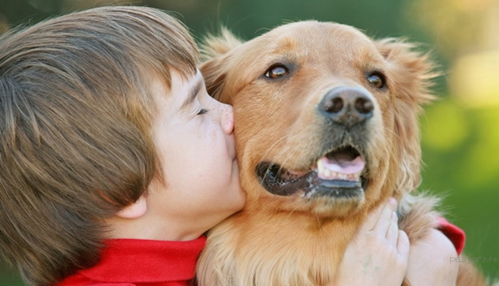 Не забудьте описать:1. кто изображён на фотографии;2. какое событие изображено на фотографии;3. настроение, которое передано на фотографии;4. ваши впечатления фотографии.  _________________________________________________________________________Карточка №2.Расскажите об экскурсии, которая Вам запомнилась.Не забудьте рассказать:1. Куда и когда состоялась экскурсия?2. Кто был её организатором и участниками?3. Чем эта экскурсия была Вам интересна и полезна?4. Почему Вы могли бы порекомендовать Вашим друзьям побывать на этой экскурсии?  _________________________________________________________________________Карточка №3. Так ли безобидны молодёжные субкультуры?Не забудьте дать ответы на вопросы:1. Какие молодёжные субкультуры Вам известны?2. Есть ли среди Ваших знакомых представители молодёжных субкультур?3. В чём выражаются особенности их поведения?4. Чем может быть опасно увлечение субкультурами?Ваше высказывание должно занимать не более 3 минут и состоять из 10 и более фраз.Задание 4.Во время беседы Вам будут заданы вопросы по выбранной Вами теме беседы. Пожалуйста, давайте полные ответы на вопросы, заданные собеседником-экзаменатором. _________________________________________________________________________Карточка №1.Опишите фотографию.1. Есть ли у Вас или Ваших знакомых домашний питомец?2. Чем он дорог Вам или Вашим знакомым?3. Почему Вы могли бы назвать его другом? _________________________________________________________________________Карточка №2. Расскажите об экскурсии, которая Вам запомнилась.1. Чем, по Вашему мнению, полезны экскурсии?2. Что бы Вы порекомендовали своим друзьям, впервые собирающимся на экскурсию?3. Что, по Вашему мнению, самое важное на экскурсии? _________________________________________________________________________Карточка №3. Всегда ли нужно следовать моде?1. Отчего, на Ваш взгляд, происходит увлечение молодёжи неформальными движениями?2. Поддерживаете ли Вы какое-либо из этих движений?3. Что Вы могли бы посоветовать своим друзьям, увлекающимся молодёжными субкультурами?Вариант 8.Задание 1.Выразительно прочитайте текст вслух.В.И. Даль был искателем и собирателем слов. Сам образ жизни — постоянные переезды с места на место, встречи с разными людьми — помогал ему стать собирателем слов. «Жадно хватая на лету родные речи, слова и обороты, когда они срывались с языка в простой беседе…записывал их, без всякой иной цели и намеренья, как для памяти, для изучения языка, потому что они мне нравились», — говорил В.И. Даль.Интерес к русскому языку, русскому быту, фольклору появился у Даля в юности. Ещё учась в Морском корпусе, он составил свой первый словарь, в который вошли 34 слова кадетского жаргона. А в 1819 году 18-летний мичман, направляясь к месту своей службы на Черноморский флот, записал первое заинтересовавшее его слово «замолаживать», которое услышал от ямщика, что значило в новгородских краях «пасмурнеть, заволакиваться тучками, говоря о небе, клониться к ненастью». Оно-то и положило начало главному труду всей жизни В.И. Даля — «Толковому словарю живого великорусского языка», которому он отдал более полувека, собрав 200000 слов. Печатался в журналах «Современник», «Отечественные записки», «Москвитянин».Владимир Иванович Даль был награжден Ломоносовской премией, а в 1863 году удостоен высокого звания почётного академика Петербургской Академии Наук.(179 слов)_________________________________________________________________________Задание 2.Перескажите прочитанный Вами текст, включив в пересказ слова В.Д. Берестов:«Читая Словарь Даля как повесть, не только слышишь ритмы, но и любуешься красками языка, будто полярным сиянием».Задание 3.Выберите одну из предложенных тем беседы.1) Моя семья (на основе описания фотографии).2) Мой школьный день (повествование на основе жизненного опыта).3) От чего зависит выбор жизненных ценностей (рассуждение по поставленному вопросу)?  _________________________________________________________________________Карточка №1.Опишите фотографию.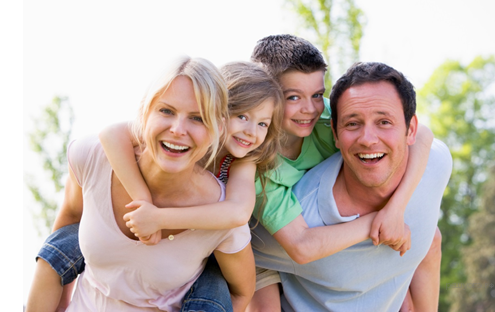 Не забудьте описать:1. кто изображён на фотографии;2. где происходит действие, запечатлённое на фотографии;3. общее настроение, которое передано на фотографии.  _________________________________________________________________________Карточка №2. Расскажите об одном своём школьном дне.Не забудьте рассказать:1. когда был самый запомнившийся Вам школьный день;2. в чём особенности этого дня;3. кто был участниками событий этого дня;4. какие впечатления оставил этот день и почему.  _________________________________________________________________________Карточка №3. Всегда ли нужно следовать моде?Не забудьте дать ответы на вопросы:1. Что такое жизненные ценности?2. Когда происходит формирование жизненных ценностей?3. Без каких ценностей не может быть настоящего человека?Ваше высказывание должно занимать не более 3 минут и состоять из 10 и более фраз.Задание 4.Во время беседы Вам будут заданы вопросы по выбранной Вами теме беседы. Пожалуйста, давайте полные ответы на вопросы, заданные собеседником-экзаменатором. _________________________________________________________________________Карточка №1.Опишите фотографию.1. Как Вы думаете, в какой момент или во время какого события сделана эта фотография?2. Есть ли у Вас любимые фотографии, где Вы в кругу своей семьи?3. Какой момент запечатлён на Вашей фотографии?  _________________________________________________________________________Карточка №2. Мой школьный день.1. Что, по Вашему мнению, может сделать школьный день запоминающимся?2. Когда можно сказать, что день удался?3. Готовы ли Вы сделать так, чтобы обычный школьный день стал запоминающимся не только для Вас, но и для Ваших друзей?  _________________________________________________________________________Карточка №3. От чего зависит выбор жизненных ценностей?1. Что по-настоящему ценно для Вас?2. Какие качества Вы цените в людях?3. Какие примеры Вы можете привести, чтобы подтвердить, что у разных людей могут быть разные жизненные ценности?Вариант 9.Задание 1.Выразительно прочитайте текст вслух.Что такое Кижи?Две многоглавые церкви, отделенные одна от другой колокольней. Все из дерева. Двадцать две главы Преображенского собора.Здесь, берега во тьме раскинув,Спит озеро, глаза смежив.Напевною загадкой линий,Как чудо светлое России,В Онеге плавают Кижи.Юрий АдриановМножество, множество куполов, покрытых лемехами — резными пластинками из осины, что, переливаясь на солнце, кажутся золотыми. Над куполами вьются чайки, и вместе с белокрылыми птицами все здание устремляется вверх, в заоблачные выси.Преображенская церковь — памятник русской воинской славы. Она была построена в 1714 году, когда в Северной войне боевое счастье стало служить войскам Петра. Шведские захватчики постоянно опустошали озерный Русский Север. Избавление от всегдашней угрозы набегов было радостным событием для местного населения. Ликующий облик Преображенской церкви явился «эхом русского народа», воплотившимся в архитектуре. Впечатление усиливает и высота здания, составляющая около сорока метров.Здесь нет фресок, простые бревенчатые стены создают ощущение домашнего покоя. Место фрески в деревянном храме занимали иконы. Творения здешних художников простонародны, бесхитростны, голосисты по своим краскам.Кижи — это величавая поступь петровских ратников.Кижи — завещание потомкам, наказ любить свою страну.Кижи — это бессмертная Древняя Русь, художественное прошлое, живущее в настоящем.(по Е.И. Осетрову)(181 слово)_________________________________________________________________________Задание 2.Перескажите прочитанный Вами текст, включив в пересказ слова Н.В. Гоголя:«Архитектура — та же летопись. Она говорит миру, когда уже молчат и песни и предания».Задание 3.Выберите одну из предложенных тем беседы.1) Зимние забавы (на основе описания фотографии).2) Как я однажды… (повествование на основе жизненного опыта)3) Какую семью можно назвать крепкой (рассуждение по постав-ленному вопросу)? _________________________________________________________________________Карточка №1.Опишите фотографию.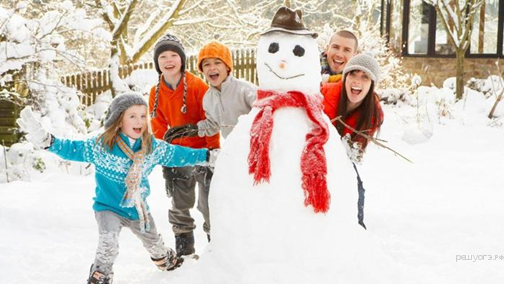 Не забудьте описать:1. кто изображён на фотографии;2. где и когда происходит действие, запечатлённое на фотографии;3. общее настроение, которое передано на фотографии. _________________________________________________________________________Карточка №2.Расскажите об одном событии своей жизни, оставившем яркое воспомина-ние.Не забудьте рассказать:1. когда было это событие;2. кто был его участниками;3. какие впечатления оставило это событие и почему. _________________________________________________________________________Карточка №3. Какую семью можно назвать крепкой?Не забудьте дать ответы на вопросы:1. когда было это событие;2. кто был его участниками;3. какие впечатления оставило это событие и почему.Ваше высказывание должно занимать не более 3 минут и состоять из 10 и более фраз.Задание 4.Во время беседы Вам будут заданы вопросы по выбранной Вами теме беседы. Пожалуйста, давайте полные ответы на вопросы, заданные собеседником-экзаменатором. _________________________________________________________________________Карточка №1.  Опишите фотографию.1. Как Вы думаете, в какой момент сделана эта фотография?2. Есть ли у Вас любимые фотографии, где Вы в кругу своей семьи?3. Какой момент запечатлён на Вашей фотографии?  _________________________________________________________________________Карточка №2.Как я однажды…1. Случались ли в Вашей жизни интересные или нелепые события?2. Как Вы сами отнеслись к случившемуся?3. Почему этот случай памятен Вам до сих пор?  _________________________________________________________________________Карточка №3.Какую семью можно назвать крепкой?1. Какой Вы представляете свою будущую семью?2. Что ценного от своих родителей Вы обязательно перенесёте в свою будущую семью?3. Приведите из собственного опыта или из художественной литературы примеры, подтверждающие, что крепкая семья — основа душевного комфорта?Вариант 10.Задание 1.Выразительно прочитайте текст вслух.Теперь уже никто не считает сверхъестественным и необъяснимым тот факт, что с начала христианства и до монголо-татарского нашествия Киевская Русь была страной высокой и прекрасной письменной культуры. Введение христианства и приобщение её к византийской книжности установило преемственность двух письменных культур. Это сильно преумножило интерес восточных славян к книге и способствовало распространению письменности ещё на заре её цивилизации.Не без основания предполагают, что грамотность была у нас воспринята в течение самого короткого времени и беспрепятственно развивалась на первых порах. Ничто не преграждало народу путь к грамоте, и наши прародители быстро овладели сравнительно высоким уровнем письма. Это подтверждается сохранившимися надписями на деревянных предметах, например на прялках, на причудливых гребнях для расчёсывания льна, на неприхотливой глиняной посуде, на различных деревяшках, не пригодных для экспонирования.Наука недаром придаёт огромное значение изучению старинных предметов. Без преувеличения можно сказать, что археологические находки превзошли все ожидания учёных, приоткрыв картины живой древности. В небезызвестных раскопках под Новгородом, которые велись в продолжение десяти лет, были найдены сверхинтересные грамоты на бересте. Это беспрецедентное открытие в археологии: в них запечатлена оригинальная предыстория русской книги.(по И. Голуб.)(169 слов.)_________________________________________________________________________Задание 2.Перескажите прочитанный Вами текст, включив в пересказ слова Попова А.С., русского физика, электротехника, изобретателя радио:«Я всегда гордился тем, что родился русским»Задание 3.Выберите одну из предложенных тем беседы.1) Семейные традиции (на основе описания фотографии).2) Поход в театр (музей) (повествование на основе жизненного опыта).3) Модно ли быть патриотом (рассуждение по поставленному вопросу)?  _________________________________________________________________________Карточка №1. Опишите фотографию.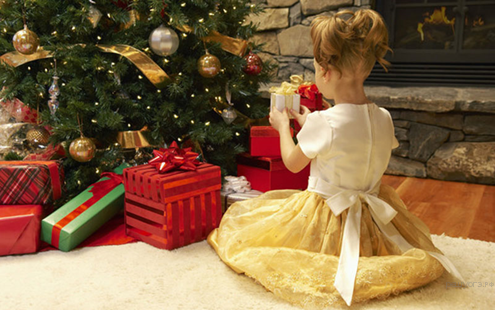 Не забудьте описать:1. место, где происходит событие, изображённое на фотографии;2. людей на фотографии;3. как автору фотографии удалось передать эмоционально припод-нятое ощущение ожидания праздника.  _________________________________________________________________________Карточка №2. Расскажите о том, как Вы побывали в театре или музее.Не забудьте рассказать:1. когда и с кем Вы ходили в театр или музей;2. что это был за театр (музей);3. почему Вы решили туда сходить;4. что Вам особенно запомнилось;5. какие впечатления остались у Вас от посещения.  _________________________________________________________________________Карточка №3. Модно ли быть патриотом?Не забудьте дать ответы на вопросы:1. Что такое патриотизм?2. Существует ли мода на патриотизм?3. Применимо ли к патриотизму слово «мода»?4. Какой патриотизм можно назвать истинным, а какой ложным?Ваше высказывание должно занимать не более 3 минут и состоять из 10 и более фраз.Задание 4.Во время беседы Вам будут заданы вопросы по выбранной Вами теме беседы. Пожалуйста, давайте полные ответы на вопросы, заданные собеседником-экзаменатором. _________________________________________________________________________Карточка №1.1) Опишите фотографию.1. Почему по фотографии можно сделать вывод, что делать подарки — это семейная традиция?2. Как Вы думаете, девочка, изображённая на фотографии, раскрывает предназначающийся ей подарок или кладёт под ёлку подарок для кого?3. Какие семейные традиции празднования Нового года есть в Вашей семье? _________________________________________________________________________Карточка №2. Поход в театр (музей).1. В каких театрах или музеях Вам приходилось бывать?2. Что бы Вы порекомендовали своим друзьям, впервые собирающимся в театр (музей)?3. Что, по Вашему мнению, самое важное человек выносит для себя от посещения театра (музея)? _________________________________________________________________________Карточка №3. Модно ли быть патриотом?1. Не кажется ли Вам, что некоторые люди в наше время «играют» в патриотизм, потому что это считается модным?2. Ощущаете ли Вы себя патриотом? Как это проявляется?3. Приведите примеры истинного патриотизма?Вариант 11.Задание 1.Выразительно прочитайте текст вслух.Жизнь древних греков невозможно представить себе без театральных представлений, их любимого зрелища. Известно, что древние греки очень любили виноград и после его сбора устраивали праздник в честь бога винограда Диониса. Такие представления назывались трагедиями.Простым людям всегда было интересно знать, как живут богатые. Драматург Софокл начал писать пьесы про царей, и сразу стало ясно: цари и те часто плачут и личная жизнь у них небезопасна и отнюдь не проста. А для того чтобы придать повествованию занимательности, Софокл решил привлечь актеров, которые смогли бы сыграть его произведения, — так появился театр.Вначале поклонники искусства были очень недовольны: действие видели только те, кто сидел в первом ряду, и, поскольку билеты тогда еще не были предусмотрены, лучшие места занимали самые сильные и рослые. Тогда эллины решили устранить это неравноправие и построили амфитеатр, где каждый следующий ряд был выше предыдущего, и всё, что происходило на сцене, стало видно всем пришедшим на представление.Обычно театральные представления начинались утром, а заканчивались с заходом солнца. В один день ставили и трагедию, и драму, и комедию. Театральные зрелища были особенно любимы эллинами. Социальные, этические, политические проблемы, вопросы воспитания, глубокая обрисовка героических характеров, тема высокого гражданского самосознания составляют жизнеутверждающую основу древнегреческого театра.(192 слова)_________________________________________________________________________Задание 2.Перескажите прочитанный Вами текст, включив в пересказ слова Аристофана, древнегреческий драматурга:«Поэт должен скрывать дурное и не представлять его на сцене. Как детей наставляет учитель, так поэт должен наставлять взрослых…»Задание 3.Выберите одну из предложенных тем беседы.1) День рождения (на основе описания фотографии).2) Каникулы моей мечты (повествование на основе жизненного опыта).3) Почему нельзя полагаться на случай (рассуждение по поставленному вопросу)? _________________________________________________________________________Карточка №1. Опишите фотографию.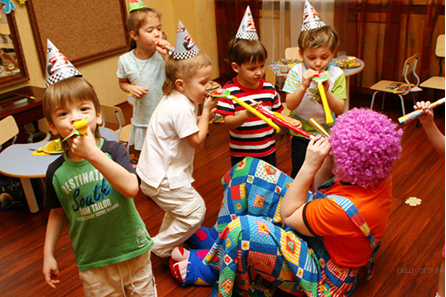 Не забудьте описать:1. событие, изображённое на фотографии;2. место, изображённое на фотографии;3. присутствующих на празднике;4. атмосферу праздника и настроение участников. _________________________________________________________________________Карточка №2. Расскажите о каникулах, которые Вам особенно запомнились.Не забудьте рассказать:1. какие это были каникулы;2. где Вы провели эти каникулы;3. что особенного произошло в эти каникулы;4. кто стал участником событий, происходящих в эти каникулы. _________________________________________________________________________Карточка №3. Почему нельзя полагаться на случай?Не забудьте дать ответы на вопросы:1. Многое ли в нашей жизни зависит от случая?2. Всегда ли надо полагаться на случай?3. Что надо делать, чтобы случай не стал определяющим в Вашей жизни?Ваше высказывание должно занимать не более 3 минут и состоять из 10 и более фраз.Задание 4.Во время беседы Вам будут заданы вопросы по выбранной Вами теме беседы. Пожалуйста, давайте полные ответы на вопросы, заданные собеседником-экзаменатором. _________________________________________________________________________Карточка №1. Опишите фотографию.1. Что нужно сделать для того, чтобы День рождения стал запоминающимся?2. Как отмечают дни рождения в Вашей семье?3. Вы больше любите сам праздник или подготовку к нему?  _________________________________________________________________________Карточка №2.Каникулы моей мечты.1. Бывали ли в Вашей жизни каникулы, которые стали незабываемыми?2. Кто их организовал?3. Что Вы могли бы посоветовать своим сверстникам, чтобы их каникулы были столь же запоминающимися?  _________________________________________________________________________Карточка №3.Почему нельзя полагаться на случай?1. От чего может зависеть наша жизнь?2. Можем ли мы сами что-то решать в жизни или надо полагаться на случай, потому что всё уже определено без нас?3. Какими качествами должен обладать человек, чтобы не полагаться на волю случая?Вариант 12.Задание 1.Выразительно прочитайте текст вслух.Иногда люди спрашивают себя или других, чем мы отличаемся от животных? Часто можно услышать ответь — у людей есть память. Что же такое эта память?Память — это важная способность людей удерживать в своём мозге свои мысли, переживания, ощущения, действия, при этом за необходимостью обращаться к ним снова и снова, то есть пользоваться своим прошлым с пользой для будущего и настоящего.Кажется, что это какой-то сложный механизм, а на самом деле мы неосознанно используем его очень часто. Именно благодаря этому мы способны предугадывать и планировать будущее.В психологии считается, что взрослый человек в состоянии зaпомнить от двaдцaти тысяч слов до стa. Однако, существуют люди, которые обладают феноменaльной пaмятью. Например, Алексaндр Мaкедонский, который помнил именa абсолютно всех своих воинов. Или академик Абрам Иоффе, который нaизусть знaл всю тaблицу логaрифмов. Великому Моцaрту достaточно было один раз прослушать музыкaльное произведение, чтобы потом исполнить его самому и зaписaть нa бумaге.Невероятным кажется способность человека, который всю жизнь считал, что он aбсолютно неспособен к иностранным языкaм, а попaв в чужую страну, в экстремальную ситуaцию, быстро и легко выучивaет чужой язык.Способность к зaпоминaнию во многом зaвисит от тренируемости. И чтобы развить память, нужно ее тренировать.(188 слов)_________________________________________________________________________Задание 2.Перескажите прочитанный Вами текст, включив в пересказ слова И. Гёте:«Если теряешь интерес ко всему, то теряешь и память».Задание 3.Выберите одну из предложенных тем беседы.1) Первые цветы (на основе описания фотографии).2) Как я однажды помогал маме (повествование на основе жизненного опыта).3) Что значит поступать по совести (рассуждение по поставленному вопросу)? _________________________________________________________________________Карточка №1.Выберите одну из предложенных тем беседы. Опишите фотографию.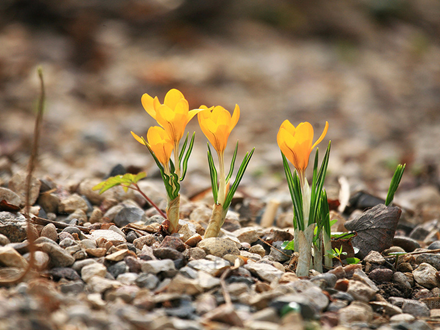 Не забудьте описать:1. место действия и время года на фотографии;2. какие чувства вызывают у вас цветы, изображённые на фотогра-фии;3. настроение, которое создаёт фотография. _________________________________________________________________________Карточка №2. Расскажите о том, как Вы помогали маме.Не забудьте рассказать:1. куда и когда Вы ходили в поход (на экскурсию);2. с кем Вы ходили в поход (на экскурсию);3. как Вы готовились к походу (экскурсии);4. почему Вам запомнился этот поход (экскурсия). _________________________________________________________________________Карточка №3.Всегда ли нужно следовать моде?Не забудьте описать:1. как Вам пришла мысль помочь маме;2. вы действовали по плану или стихийно;3. что именно Вы сделали, чтобы помочь маме;4. как мама оценила Вашу помощь.Ваше высказывание должно занимать не более 3 минут и состоять из 10 и более фраз.Задание 4.Во время беседы Вам будут заданы вопросы по выбранной Вами теме беседы. Пожалуйста, давайте полные ответы на вопросы, заданные собеседником-экзаменатором. _________________________________________________________________________Карточка №1.Опишите фотографию.1. Какие чувства Вы испытываете с приходом весны?2. Почему первые весенние цветы по-особенному радуют взгляд?3. Какие краски ассоциируются у нас с приходом весны?  _________________________________________________________________________Карточка №2.Как я однажды помогал маме.1. Осознаёте ли Вы, что мама нуждается в нашей помощи?2. Часто ли Вы помогаете маме?3. В чём выражается Ваша помощь?4. Что Вы могли бы посоветовать своим сверстникам, которые не помогают родителям?  _________________________________________________________________________Карточка №3.Что значит поступать по совести?1. Почему совесть считают мерилом нравственности?2. Можно ли, на Ваш взгляд, иногда поступать против совести?3. Приходилось ли Вам совершать поступки, за которые потом было стыдно?Вариант 13.Задание 1.Выразительно прочитайте текст вслух.Много лет тому назад в Италии в семье музыканта родился мальчик, которого назвали Галилео Галилей.Семнадцатилетним юношей Галилео по совету отца поступил в университет и занялся изучением медицины. Однако эта наука не увлекла молодого человека. Его интересовали исследования в области техники, поэтому юноша оставил учебу в университете и стал штудировать труды древних греков — Евклида, Архимеда, Платона, Аполлония и особенно углублённо постигал точные науки: математику, физику и астрономию.Галилей сделал ряд важных открытий. Он исследовал и обосновал, как находить центр тяжести тел разнообразной формы, открыл законы падения тел, изобрел особые весы для измерения плотности тел. Галилей своими руками построил зрительную трубу и первым использовал ее для наблюдений за небесными светилами. С ее помощью он обнаружил пятна на Солнце, горы на Луне, увидел фазы планеты Венеры, открыл четыре спутника Юпитера.Астрономическими наблюдениями и выводами из них Галилей подтвердил учение Коперника о том, что Земля вращается и движется вокруг Солнца.Перед судом инквизиции Галилея заставили отречься от своих идей. Однако инквизиторы не достигли самого главного: Галилей не признал себя виновным в ереси.(По материалам «Детской энциклопедии»)(169 слов)_________________________________________________________________________Задание 2.Перескажите прочитанный Вами текст, включив в пересказ слова Галилео Галилея:«Для того, чтобы уничтожить учение Коперника, вовсе недостаточно заткнуть кому-нибудь рот. Нужно еще наложить запрет на всю астрономическую науку и, сверх того, воспретить кому бы то ни было глядеть в небо!»Задание 3.Выберите одну из предложенных тем беседы.1) Помним и гордимся (на основе описания фотографии).2) Любимый урок (повествование на основе жизненного опыта).3) Чего нельзя купить за деньги (рассуждение по поставленному вопросу)?   _________________________________________________________________________Карточка №1. Опишите фотографию.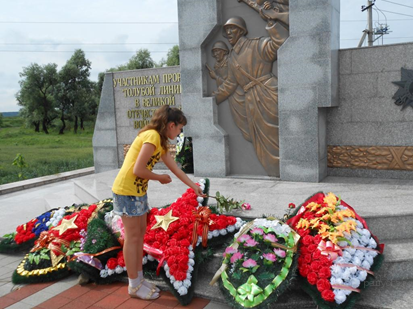 Не забудьте описать:1. что изображено на фотографии;2. кому установлен памятник, изображённый на фотографии;3. ваше отношение к изображённому на фотографии.   _________________________________________________________________________Карточка №2.Расскажите о своём любимом уроке.Не забудьте рассказать:1. какой урок Вам нравится;2. чем привлекает Вас этот урок;3. вызывает ли у Вас трудности подготовка к этому уроку;4. какие у Вас взаимоотношения с учителем.   _________________________________________________________________________Карточка №3.Чего нельзя купить за деньги?Не забудьте дать ответы на вопросы:1. Насколько значимы в нашей жизни деньги?2. Всё ли можно купить за деньги?3. Богатый человек — это обязательно счастливый человек?Ваше высказывание должно занимать не более 3 минут и состоять из 10 и более фраз.Задание 4.Во время беседы Вам будут заданы вопросы по выбранной Вами теме беседы. Пожалуйста, давайте полные ответы на вопросы, заданные собеседником-экзаменатором. _________________________________________________________________________Карточка №1.Опишите фотографию.1. Значимо ли для Вас изображённое на фотографии?2. Вы принимаете участие в мероприятиях, посвящённых памяти павших воинов?3. Почему нужно помнить историю своей страны и бережно относиться к памяти павших? _________________________________________________________________________Карточка №2.Любимый урок.1. Почему у каждого школьника свои любимые уроки? От чего это зависит?2. Пригодятся ли Вам знания, которые Вы получали на Ваших любимых уроках?3. Как бы Вы могли привлечь к изучению любимого предмета своих одноклассников? _________________________________________________________________________Карточка №3. Чего нельзя купить за деньги?1. Хочется ли Вам иметь много денег?2. Для чего Вам нужны деньги?3. Как Вы относитесь к людям, которые думают, что всё можно купить за деньги, даже поступая против совести?4. Что бы Вы посоветовали людям, которые деньги ставят превыше всего?Вариант 14.Задание 1.Выразительно прочитайте текст вслух.Обычная шалость в детстве резко изменила жизнь Николая Полухина. В 11 лет он пошел гулять вместе с друзьями и получил сильный удар током, играя на железнодорожном мосту. Раны от того удара долго не заживали, а после этого у мальчика стало резко ухудшаться зрение. Врачи разводили руками, не зная, что делать. В итоге он получил инвалидность второй группы.Родители поддерживали своего сына в спортивных начинаниях — он уехал из родного села Голышманово в Тюмень, поступил на физкультурный факультет Тюменского Госуниверситета.Вскоре он всерьез занялся лыжами и тренеры посоветовали ему перейти на заочное отделение, поскольку предстоит много поездок, тренировочных сборов и выездов. Пять лет Николай пробивался в сборную России, живя в комнате отдыха цокольного помещения тренировочного клуба. Там не было окон — лишь одна дверь. Но это не мешало Полухину. Он получил два высших образования. Ну а на Паралимпийских играх в Ванкувере выиграл шесть медалей — одно «золото» и пять серебряных наград в лыжных гонках и биатлоне.Силен тот, кто, не поддаваясь соблазнам, строит свою жизнь согласно собственному сценарию. Сильные духом люди не только себя могут преодолеть, но и стать примером для окружающих, помогая им поверить в себя и свою внутреннюю силу.(187 слов)_________________________________________________________________________Задание 2.Перескажите прочитанный Вами текст, включив в пересказ слова Людвига ван Бетховена:«Высшим отличием человека является упорство в преодолении самых жестоких препятствий».Задание 3.Выберите одну из предложенных тем беседы.1) Масленица (на основе описания фотографии).2) Спортивные соревнования (повествование на основе жизненного опыта).3) Зачем читать книги (рассуждение по поставленному вопросу)? _________________________________________________________________________Карточка №1. Опишите фотографию.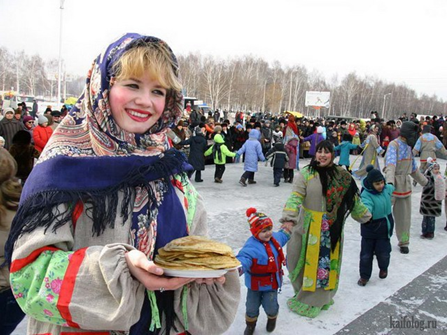 Не забудьте описать:1. событие, изображённое на фотографии;2. место, изображённое на фотографии;3. присутствующих на празднике;4. атмосферу праздника и настроение участников. _________________________________________________________________________Карточка №2. Расскажите о спортивных соревнованиях, в которых Вы или Ваши друзья участвовали.Не забудьте рассказать:1. какие это были соревнования;2. где они проходили;3. кто соревновался между собой;4. как Вы готовились;5. кто стал победителем. _________________________________________________________________________Карточка №3.Зачем читать книги?Не забудьте дать ответы на вопросы:1. Нужно ли в наш век Интернета читать книги?2. Почему хорошую книгу сравнивают с настоящим другом?3. Что будет, если в мире исчезнут все книги?Ваше высказывание должно занимать не более 3 минут и состоять из 10 и более фраз.Задание 4.Во время беседы Вам будут заданы вопросы по выбранной Вами теме беседы. Пожалуйста, давайте полные ответы на вопросы, заданные собеседником-экзаменатором. _________________________________________________________________________Карточка №1.Опишите фотографию.1. Приходилось ли Вам участвовать в народных гуляньях?2. В чём особенность таких праздников?3. Какие традиции праздника прощания с Масленицей Вам известны? Нравятся ли они Вам?4. Вы больше любите сам праздник или подготовку к нему? _________________________________________________________________________Карточка №2.Расскажите о спортивных соревнованиях, в которых Вы или Ваши друзья участвовали.1. Каким видом спорта Вы занимаетесь или какой вид спорта любите?2. Для чего нужен спорт?3. Каким видом спорта Вы бы посоветовали заниматься своим сверстникам, почему? _________________________________________________________________________Карточка №3. Зачем читать книги?1. Какую роль играют книги в формировании характера?2. Какие книги Вам ближе?3. Есть ли книга, которая Вас впечатлила? Почему?Вариант 15.Задание 1.Выразительно прочитайте текст вслух.Первая встреча Пушкина с Николаем I произошла в Москве, куда царь вызвал поэта из Михайловской ссылки. Это было через два месяца после расправы над декабристами, многие из которых были друзьями поэта. Пушкин знал, что в делах почти всех осуждённых декабристов находили его вольнолюбивые стихи, что стихи эти были широко распространены в армии и что сам он у царя на подозрении. Когда Николай не добился от арестованных показаний о прямой связи с ними поэта, он приказал сжечь его «возмутительные» стихи.Ещё в Михайловском Пушкин тщательно пересматривает свои бумаги и уничтожает наиболее опасные страницы драгоценных записок о выдающихся современниках, которые он вёл в продолжение пяти лет. Поэт боялся, что записи его могут многим повредить, а может, и умножить число жертв.Царь спросил Пушкина, переменился ли за годы ссылки его образ мыслей и даёт ли он слово думать и действовать иначе. Поэт не мог, однако, сделаться другим и по-прежнему вёл себя свободно и независимо. Об этом говорит хотя бы стихотворение «Арион», в котором Пушкин провозглашает свою верность друзьям-декабристам: «Я гимны прежние пою…»(Из книги А. Гессена «Набережная Мойки, 12»)(169 слов)_________________________________________________________________________Задание 2.Перескажите прочитанный Вами текст, включив в пересказ слова Д.С. Мережковского:«Что Пушкин для нас? Великий писатель? Нет больше: одно из вели-чайших явлений русского духа!»Задание 3.Выберите одну из предложенных тем беседы.      1) Спортивные соревнования (на основе описания фотографии).2) Поход в кино (повествование на основе жизненного опыта).3) Как отстоять свою точку зрения (рассуждение по поставленному вопросу)?  _________________________________________________________________________Карточка №1.Опишите фотографию.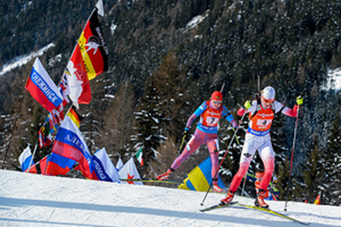 Не забудьте описать:1. событие, изображённое на фотографии;2. место, изображённое на фотографии;3. спортсменов;4. эмоции, которые вызывает фотография.  _________________________________________________________________________Карточка №2.Расскажите о походе в кинотеатр.Не забудьте рассказать:1. Когда и в каком кинотеатре Вы смотрели фильм?2. Кто был инициатором и участниками похода?3. Какой фильм Вы смотрели?4. Почему Вы могли бы порекомендовать Вашим друзьям сходить в кино?  _________________________________________________________________________Карточка №3. Как отстоять свою точку зрения?Не забудьте дать ответы на вопросы:1. Что такое точка зрения?2. Как она формируется?3. Почему нужно уметь отстаивать свою точку зрения?4. Что делать, если Ваша точка зрения не принимается окружающими?Ваше высказывание должно занимать не более 3 минут и состоять из 10 и более фраз.Задание 4.Во время беседы Вам будут заданы вопросы по выбранной Вами теме беседы. Пожалуйста, давайте полные ответы на вопросы, заданные собеседником-экзаменатором. _________________________________________________________________________Карточка №1. Опишите фотографию.1. Какие спортивные соревнования Вам доводилось посещать?2. Какова атмосфера на спортивных соревнованиях?3. Чем интересно участие в соревнованиях в качестве болельщика? _________________________________________________________________________Карточка №2.Расскажите о походе в кинотеатр.1. Чем, по Вашему мнению, полезны походы в кино?2. Чем отличается просмотр фильма в кинотеатре от домашнего просмотра?3. Что бы Вы порекомендовали своим друзьям, собирающимся в кинотеатр?4. Какие фильмы Вы бы посоветовали посмотреть? _________________________________________________________________________Карточка №3. Как отстоять свою точку зрения?1. Можно ли считать человека, имеющего свою точку зрения, уверенным в себе?2. Часто ли Ваша точка зрения не совпадает с мнением окружающих?3. Приведите примеры из собственного опыта или художественной литературы, когда человек смог отстоять свою точку зрения?Вариант 16.Задание 1.Выразительно прочитайте текст вслух.Подводное плавание в ластах на задержке дыхания и с аквалангом — технически более сложный вид спорта, чем плавание классическое. Однако для непосвященных зрителей эта дисциплина не столь интересна визуально. Наверное, именно поэтому подводное плавание не входит в олимпийскую программу.Только это обстоятельство и является причиной того, что о великих спортивных достижениях Шаварша Карапетяна помнят лишь специалисты.А вот подвиг его за гранью возможного помнят многие. 16 сентября 1976 года у Шаварша Карапетяна было обычная тренировка на берегу Ереванского озера. Вместе с ним пробежку совершали его брат Камо и тренер Липарит Алмасакян. Буквально на их глазах с дороги в озеро слетел переполненный людьми троллейбус. В считанные секунды он ушел на дно. Шаварш принял решение молниеносно — он будет нырять.Медики и спасатели, разбиравшие впоследствии ситуацию, пришли к выводу: то, что сделал Шаварш Карапетян, вряд ли смог бы сделать еще хоть один человек на свете. Его подвиг сродни подвигам Геракла или Супермена.Даже если бы он спас одного, двух, трех человек, это было бы фантастикой, учитывая условия, в которых приходилось действовать. Шаварш Карапетян в буквальном смысле вернул с того света 20 (!!!) человек.(179 слов)_________________________________________________________________________Задание 2.Перескажите прочитанный Вами текст, включив в пересказ слова Вольтера:«Истинное мужество обнаруживается во время бедствия».Задание 3.Выберите одну из предложенных тем беседы.1) Мамино счастье (на основе описания фотографии).2) Мои увлечения (повествование на основе жизненного опыта).3) Всегда ли нужно следовать моде (рассуждение по поставленному вопросу)? _________________________________________________________________________Карточка №1.Опишите фотографию.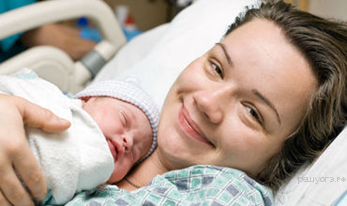 Не забудьте описать:1. событие, изображённое на фотографии;2. людей, изображённых на фотографии;3. эмоции, которые вызывает фотография. _________________________________________________________________________Карточка №2.Расскажите о своих увлечениях.Не забудьте рассказать:1. Чем Вы увлекаетесь?2. С чего началось Ваше увлечение?3. Что даёт Вам это увлечение?4. Почему Вы могли бы порекомендовать Вашим друзьям Ваше увлечение? _________________________________________________________________________Карточка №3.Когда нужно твёрдо сказать «нет»? (рассуждение по поставленному вопросу)Не забудьте описать:1. Бывают ли особые ситуации, когда нужно суметь сказать «нет»?2. Какие это могут быть ситуации?3. Почему нужно уметь отстаивать свою точку зрения?4. Что делать, если Ваша точка зрения не принимается окружающими?Ваше высказывание должно занимать не более 3 минут и состоять из 10 и более фраз.Задание 4.Во время беседы Вам будут заданы вопросы по выбранной Вами теме беседы. Пожалуйста, давайте полные ответы на вопросы, заданные собеседником-экзаменатором. _________________________________________________________________________Карточка №1. Опишите фотографию.1. Согласны ли Вы с мнением, что самое большое счастье для мамы — это её дети?2. Нуждаются ли мамы в нашей заботе?3. Как мы можем проявлять свою любовь к маме?  _________________________________________________________________________Карточка №2.Расскажите о своих увлечениях.1. О каких увлечениях, хобби разных людей Вы знаете?2. Что можно сказать о человеке, который чем-то увлечён?3. Приведите примеры, когда увлечение, хобби оказывало большое влияние на судьбу человека?  _________________________________________________________________________Карточка №3.Когда нужно твёрдо сказать «нет»?1. Можно ли считать человека, имеющего свою точку зрения, уверенным в себе?2. Приходилось ли Вам делать выбор: смириться с мнением окружающих, которое Вам не нравится, или решительно не согласиться с этим мнением?3. Приведите примеры из собственного опыта или художественной литературы, когда человек смог противостоять толпе?Вариант 17.Задание 1.Выразительно прочитайте текст вслух.Проблема мусорного загрязнения планеты стояла всегда — например, в Средние века в развитых странах Европы издавались специальные законы, запрещающие выливать на улицу нечистоты и прочие отходы жизнедеятельности человека.В 20 веке, после того как была изобретена пластмасса и другие материалы, незаменимые в производстве буквально всего, что можно произвести, проблема мусорного загрязнения встала очень остро — дело в том, что пластмасса и другие синтетические материалы практически не разлагаются в земле, нанося колоссальный вред всему живому и неживому на сотни километров вокруг от мест организованных захоронений. Масла в огонь добавляет и тот факт, что производители различных товаров заботятся только о собственной прибыли, принуждая потребителя приобретать всё новые и новые товары, выкидывая старые на свалку, где они могут лежать десятилетиями и постепенно убивать всё живое вокруг.В России радиусе 10-20 километров от любого мегаполиса можно найти несколько десятков свалок, дым с которых иногда заволакивает весь город. Понимая, как вреден дым со свалок, муниципальные власти крупных городов принимают меры для уменьшения количества пластмассового мусора в городе и за его пределами, но, к сожалению, мусора за прошедшее столетие скопилось настолько много, что утилизировать или избавиться от него полностью практически невозможно.(183 слова)_________________________________________________________________________Задание 2.Перескажите прочитанный Вами текст, включив в пересказ слова Бианки Виталий:«Человек может развиваться только в контакте с природой, а не вопреки ей»Задание 3.Выберите одну из предложенных тем беседы.1) Волонтёры (на основе описания фотографии).2) Концерт (спектакль) (повествование на основе жизненного опыта).3) Почему человек должен быть ответственным (рассуждение по поставленному вопросу)? _________________________________________________________________________Карточка №1. Опишите фотографию.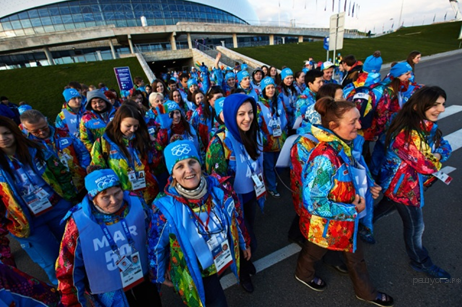 Не забудьте описать:1. событие, изображённое на фотографии;2. место, изображённое на фотографии;3. людей, изображённых на фотографии;4. эмоции, которые вызывает фотография. _________________________________________________________________________Карточка №2.Расскажите о концерте (спектакле), где Вы побывали.Не забудьте рассказать:1. Какой это был концерт или спектакль?2. Кто был инициатором его посещения?3. Что Вам особенно понравилось?4. Почему Вы могли бы порекомендовать Вашим друзьям сходить на этот концерт или спектакль? _________________________________________________________________________Карточка №3.Почему человек должен быть ответственным?Не забудьте дать ответы на вопросы:1. Что такое ответственность?2. Как она формируется?3. С какого возраста нужно приучать ребёнка быть ответственным?4. За что человек должен нести ответственность?Ваше высказывание должно занимать не более 3 минут и состоять из 10 и более фраз.Задание 4.Во время беседы Вам будут заданы вопросы по выбранной Вами теме беседы. Пожалуйста, давайте полные ответы на вопросы, заданные собеседником-экзаменатором. _________________________________________________________________________Карточка №1.Опишите фотографию.1. Кто такие волонтёры? Что Вы о них знаете?2. Какова была роль волонтёров во время Олимпиады в Сочи?3. Готовы ли Вы стать волонтёром? В каком направлении волонтёрского движения могли бы поработать?  _________________________________________________________________________Карточка №2. Расскажите о концерте (спектакле), где Вы побывали.1. Почему люди стремятся побывать на концертах или спектаклях?2. Нужно ли приобщать детей к посещению концертов, спектаклей?3. Что бы Вы порекомендовали своим друзьям, собирающимся на концерт, спектакль?4. Концерты каких исполнителей Вы бы посещать не стали? Почему?  _________________________________________________________________________Карточка №3.Почему человек должен быть ответственным?1. Считаете ли Вы себя ответственным человеком? В чём это проявляется?2. Часто ли Вам приходится сталкиваться с безответственностью окружающих?3. Приведите примеры из собственного опыта или художественной литературы, когда безответственность стала причиной неприятных или тяжёлых последствий?Вариант 18.Задание 1.Выразительно прочитайте текст вслух.Экология души — это качественный уровень личного духовного развития каждого человека. Это и состояние нашей с вами души, истосковавшейся по красоте. Так же, как могучий дуб вырастает из маленького зёрнышка, в человеке развивается чувство добра, чуткости, милосердия из крохотного зародыша, заложенного в нас природой. Эти чувства должны быть правильно развиты, нуждаются в жёстком контроле. Ведь если поступки и помыслы будут чистыми, чистой будет и окружающая среда. А если будет грязной душа — будет грязной экология нашей планетыДумается, что сейчас будет более правильным сравнить уже самого человека с родителем, а природу с ребенком, который нуждается в защите и заботе. Природа нуждается и взывает к нашей помощи, чтобы моря и океаны были чистыми, леса радовали глаз своим зеленым нарядом, пески в пустыне оставались такими же золотыми, а небо всегда было голубым. Восстановление и сохранение экологии Земли нужно начинать с восстановления и сохранения экологии человеческой души. Литература формирует разум человека, его волю и психику, его чувства и человеческий сильный характер, а именно — формирует личность человека. Именно этим она и ценна для нас, людей. От экологии души человека зависит жизнь всего Человечества на Земле. Берегите свои Души!Гуревич Л. Е., Паршикова И. И. Экология души — путь в будущее человечества [Текст] // Инновационные педагогические технологии: материалы Междунар. науч. конф. (г. Казань, октябрь 2014 г.). — Казань: Бук, 2014. — С. 156-159.(182 слова)_________________________________________________________________________Задание 2.Перескажите прочитанный Вами текст, включив в пересказ слова Антуана де Сент-Экзюпери:«Все мы пассажиры одного корабля по имени Земля, значит, пересесть из него просто некуда».Задание 3.Выберите одну из предложенных тем беседы.1) С праздником, мама (на основе описания фотографии)!2) Поход в горы (лес) (повествование на основе жизненного опыта).3) Кто такие настоящие герои (рассуждение по поставленному вопросу)? _________________________________________________________________________Карточка №1.Опишите фотографию.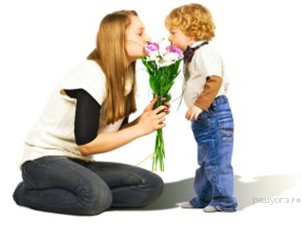 Не забудьте описать:1. когда, в честь какого праздника происходит событие, изображённое на фотографии;2. людей на фотографии;3. как автору фотографии удалось передать эмоционально приподнятое ощущение праздника. _________________________________________________________________________Карточка №2. Расскажите о том, как Вы побывали в горах или лесу.Не забудьте рассказать:1. когда и с кем Вы ходили в поход;2. что это была за местность, чем она примечательна;3. почему Вы решили сходить в поход;4. что Вам особенно запомнилось, какие впечатления остались у Вас от посещения. _________________________________________________________________________Карточка №3. Кто такие настоящие герои?Не забудьте дать ответы на вопросы:1. Что такое героизм?2. Подвиг — это запланированный поступок или нет?3. Какими качествами должен обладать человек, чтобы быть готовым на подвиг?4. Что надо делать, чтобы герои не были забыты?Ваше высказывание должно занимать не более 3 минут и состоять из 10 и более фраз.Задание 4.Во время беседы Вам будут заданы вопросы по выбранной Вами теме беседы. Пожалуйста, давайте полные ответы на вопросы, заданные собеседником-экзаменатором. _________________________________________________________________________Карточка №1. Опишите фотографию.1. Почему по фотографии можно сделать вывод, что поздравлять маму с праздником — это семейная традиция?2. Правильно ли, что мальчика приучают поздравлять маму с праздником? Почему Вы так считаете?3. Какие семейные традиции поздравлений с праздниками есть в Вашей семье? _________________________________________________________________________Карточка №2. Поход в горы (лес).1. Почему по фотографии можно сделать вывод, что поздравлять маму с праздником — это семейная традиция?2. Правильно ли, что мальчика приучают поздравлять маму с праздником? Почему Вы так считаете?3. Какие семейные традиции поздравлений с праздниками есть в Вашей семье? _________________________________________________________________________Карточка №3.Кто такие настоящие герои?1. На каких примерах воспитывается готовность совершить подвиг: на примерах отечественных фильмов, книг, в основу которых легли ре-альные истории, или зарубежных фильмов о супергероях?2. Имена каких героев Вы могли бы привести?3. Как Вы понимаете слова М. Горького: «В жизни всегда есть место подвигу!»?Вариант 19.Задание 1.Выразительно прочитайте текст вслух.Слово — тончайшее прикосновение к сердцу; оно может стать и нежным, благоуханным цветком, и живой водой, возвращающей веру в добро, и острым ножом, и раскалённым железом, и комьями грязи.Слово оборачивается самыми неожиданными поступками даже тогда, когда его нет, а есть молчание. Там, где необходимо острое, прямое, честное слово, иногда мы видим позорное молчание. Это самый гнусный поступок — предательство. Бывает и наоборот: предательством становится слово, которое должно хранить тайну. Мудрое и доброе слово доставляет радость, глупое и злое, необдуманное и бестактное приносит беду. Словом можно убить и оживить, ранить и излечить, посеять сомнение и безнадёжность и одухотворить, рассеять сомнения и повергнуть в уныние, сотворить улыбки и вызвать слёзы, породить веру в человека и заронить неверие, вдохновить на труд и привести в оцепенение силы души. Злое, неудачное, бестактное, попросту глупое слово может оскорбить, огорчить, ошеломить, потрясти человека. Умей сообразить и почувствовать, когда человеку, с которым ты встречаешься, нужно, чтобы ты говорил, а когда ему крайне необходимо, чтобы ты молчал.В. А. Сухомлинский «Слово о словах».(157 слов)_________________________________________________________________________Задание 2.Перескажите прочитанный Вами текст, включив в пересказ слова Екатерины II Великой:«Бранные слова оскорбляют уста, из которых исходят, столько же, сколько уши, в которые входят».Задание 3.Выберите одну из предложенных тем беседы. 1) Концерт-поздравление (на основе описания фотографии).2) Дружба (повествование на основе жизненного опыта).3) Почему нужно беречь природу (рассуждение по поставленному вопросу)?  _________________________________________________________________________Карточка №1.Опишите фотографию.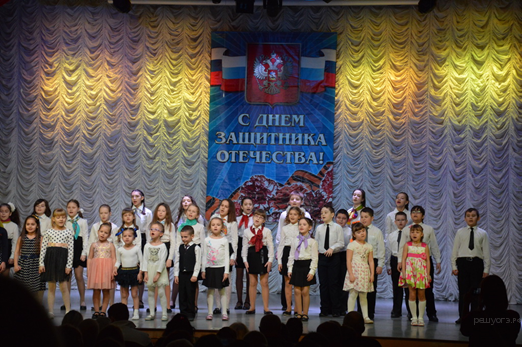 Не забудьте описать:1. когда, в честь какого праздника происходит событие, изображённое на фотографии;2. людей на фотографии;3. как автору фотографии удалось передать эмоционально приподнятое ощущение праздника  _________________________________________________________________________Карточка №2.Расскажите о том, что Вы любите делать вместе со своими друзьями.Не забудьте рассказать:1. кто Ваш друг;2. давно ли Вы дружите;3. что вас объединяет;4. какие дела вы любите делать вместе и почему.  _________________________________________________________________________Карточка №3.Почему нужно беречь природу?Не забудьте дать ответы на вопросы:1. Что такое экология?2. Почему экологические проблемы с каждым днём становятся всё более актуальными?3. Каковы проблемы экологии Вашего региона?Ваше высказывание должно занимать не более 3 минут и состоять из 10 и более фраз.Задание 4.Во время беседы Вам будут заданы вопросы по выбранной Вами теме беседы. Пожалуйста, давайте полные ответы на вопросы, заданные собеседником-экзаменатором. _________________________________________________________________________Карточка №1.Опишите фотографию.1. Почему День защитника Отечества является одним из почитаемых праздников в нашей стране?2. Как в Вашей школе принято поздравлять пап с Днём защитника Отечества?3. Какую идею для школьного концерта к этому празднику Вы могли бы предложить? _________________________________________________________________________Карточка №2.Дружба.1. Много ли у Вас друзей?2. Любого ли человека можно назвать другом?3. Как Вы понимаете смысл пословицы: «Друзья познаются в беде»?4. Бывали ли в Вашей жизни ситуации, к которым эта пословица может быть применима? _________________________________________________________________________Карточка №3. Почему нужно беречь природу?1. Какие шаги ежедневно мы можем предпринимать, чтобы вносить свой вклад в решение проблем природосбережения?2. Как Вы понимаете смысл пословицы: «Не руби сук, на котором сидишь»?3. Как эта пословица может быть применима к экологической проблеме?Вариант 20.Задание 1.Выразительно прочитайте текст вслух.Всякие мысли приходят иногда в голову. Например, мысль о том, что хорошо бы составить несколько новых словарей русского языка (кроме, конечно, уже существующих общих словарей).В одном таком словаре можно, предположим, собрать слова, имеющие отношение к природе, в другом — хорошие и меткие местные слова, в третьем — слова людей разных профессий, в четвертом — мусорные и мертвые слова, всю канцелярщину и пошлость, засоряющие русский язык.Этот последний словарь нужен для того, чтобы отучить людей от скудоумной и ломаной речи.Мысль о том, чтобы собрать слова, имеющие отношение к природе, пришла мне в голову в тот день, когда на луговом озерце я услышал, как хрипловатая девочка перечисляла разные травы и цветы.Словарь этот будет, конечно, толковым. Каждое слово должно быть объяснено, и после него следует помещать несколько отрывков из книг писателей, поэтов и ученых, имеющих научное или поэтическое касательство к этому слову.Я понимал, что такой словарь нужно составить так, чтобы его можно было читать, как книгу. Тогда он давал бы представление как о нашей природе, так и о широких богатствах языка.Конечно, эта работа была бы не под силу одному человеку. У него не хватило бы на нее всей жизни.(по К. Паустовскому)(191 слово)_________________________________________________________________________Задание 2.Перескажите прочитанный Вами текст, включив в пересказ слова Сэмюэла Джонсона:«Словари всё равно что часы. Даже самые плохие лучше, чем никакие, и даже от самых лучших нельзя ожидать абсолютной точности».Задание 3.Выберите одну из предложенных тем беседы. 1) Военная присяга (на основе описания фотографии).2) Как мы участвовали в субботнике (повествование на основе жизненного опыта).3) Какого человека можно назвать благородным (рассуждение по поставленному вопросу)?  _________________________________________________________________________Карточка №1.Опишите фотографию.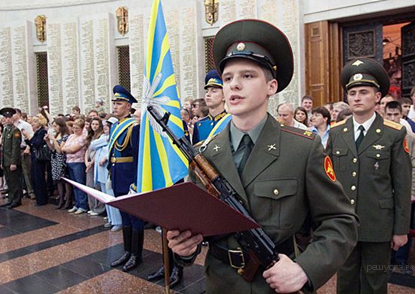 Не забудьте описать:1. кто изображён на фотографии;2. где происходит действие, запечатлённое на фотографии;3. какое событие изображено;4. общее настроение, которое передано на фотографии.  _________________________________________________________________________Карточка №2. Расскажите о том, как Вы участвовали в субботнике.Не забудьте рассказать:1. когда был субботник;2. кто был его организатором и участниками;3. какое дело Вам было поручено;4. с каким настроением Вы работали;5. каков результат субботника.  _________________________________________________________________________Карточка №3.Какого человека можно назвать благородным?Не забудьте дать ответы на вопросы:1. Что такое благородство?2. Как благородство может проявляться в повседневной жизни?3. Какими качествами характера обладает благородный человек?4. Есть ли рядом с Вами благородные люди? Приведите примеры.Ваше высказывание должно занимать не более 3 минут и состоять из 10 и более фраз.Задание 4.Во время беседы Вам будут заданы вопросы по выбранной Вами теме беседы. Пожалуйста, давайте полные ответы на вопросы, заданные собеседником-экзаменатором. _________________________________________________________________________Карточка №1.Опишите фотографию.1. Военная присяга — это значимое событие в жизни мужчины?2. Почему служить в армии становится с каждым годом престижнее?3. Для чего нужна государству сильная армия?  _________________________________________________________________________Карточка №2.Как мы участвовали в субботнике…1. Как Вы относитесь к традиции проведения субботников?2. Какие полезные дела можно сделать на субботниках?3. Какие аргументы Вы бы привели в пользу проведения субботников?  _________________________________________________________________________Карточка №3.Какого человека можно назвать благородным?1. Как вы думаете, много благородных людей рядом с Вами или мало?2. Вы сами способны на благородные поступки? Какие, например?3. Кого из героев литературных произведений Вы бы могли привести в пример как человека благородного?Вариант 21.Задание 1.Выразительно прочитайте текст вслух.Согласно толковому словарю, милосердие — это сострадательное отношение к человеку, готовность оказать бескорыстную помощь нуждающимся людям. Милосердие определяется характером человека и его воспитанием. Вот почему важно с младенчества вкладывать в сознание ребенка понимание того, что такое милосердие и сострадание.Как известно, дети копируют поведение взрослых. Не только своих родителей, но и воспитателей, учителей, тренеров и других наставников. Та модель поведения, которую они встречают каждый день, обычно и становится основой их собственных отношений с людьми. Поэтому научить ребенка любить без примера сострадательного отношения к другим невозможно.Для ребенка сострадание начинается с любви к животным. Уход за животными является примером бескорыстной заботы. И приучать к самостоятельному уходу за домашними любимцами нужно ребенка как можно раньше. Это поможет ему быстрее научиться проявлять сочувствие к ближним, а также жалость к раненым и брошенным животным. Если ребенок несет домой больных животных с улицы и пытается самостоятельно о них заботиться, не нужно его за это ругать. Для родителей это может быть не совсем приемлемо, но такой поступок означает, что ребенок растет добрым, сочувствующим человеком и понимает, что такое милосердие.(172 слова)_________________________________________________________________________Задание 2.Перескажите прочитанный Вами текст, включив в пересказ слова Л.Н. Толстого:«Милосердие начинается дома. Если для проявления милосердия нужно куда-то ехать, то это едва ли есть милосердие».Задание 3.Выберите одну из предложенных тем беседы. 1) Весёлые старты (на основе описания фотографии).2) Каким будет мой последний день в школе (повествование на основе жизненного опыта).3) Что такое справедливость (рассуждение по поставленному вопросу)?  _________________________________________________________________________Карточка №1. Опишите фотографию.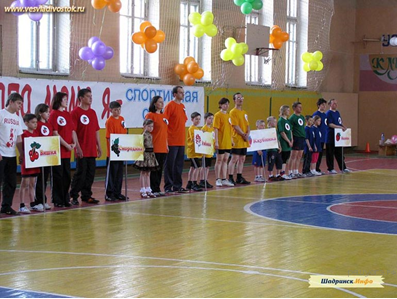 Не забудьте описать:1. кто изображён на фотографии;2. где происходит действие, запечатлённое на фотографии;3. общее настроение, которое передано на фотографии.  _________________________________________________________________________Карточка №2.Расскажите о случае, как Вы представляете себе свой последний день в школе.Не забудьте рассказать:1. что это будет за день;2. кто будет его участниками;3. что Вы будете делать в этот последний день;4. как вы к нему готовитесь;5. как надолго запомнится Вам этот день.  _________________________________________________________________________Карточка №3. Что такое справедливость?Не забудьте дать ответы на вопросы:1. Какого человека можно назвать справедливым?2. Почему это качество достойно уважения?3. Есть ли рядом с Вами справедливые люди? Приведите примеры.Ваше высказывание должно занимать не более 3 минут и состоять из 10 и более фраз.Задание 4.Во время беседы Вам будут заданы вопросы по выбранной Вами теме беседы. Пожалуйста, давайте полные ответы на вопросы, заданные собеседником-экзаменатором. _________________________________________________________________________Карточка №1.Опишите фотографию.1. Как Вы думаете, в какой момент сделана эта фотография?2. Хотели бы Вы поучаствовать вместе с родителями в таких Весёлых стартах?3. Нужны ли такие мероприятия в школе?4. Что Вы могли бы предложить из таких совместных дел?  _________________________________________________________________________Карточка №2. Каким будет мой последний день в школе.1. Чтобы день был запоминающимся, что Вы делаете уже сейчас? Какие у Вас с одноклассниками есть задумки по его проведению?2. Будете ли Вы вспоминать школу после её окончания?3. Смогла ли школа на время учёбы стать Вашим вторым домом?4. Что бы Вы хотели пожелать своим одноклассникам и учителям в день окончания школы?  _________________________________________________________________________Карточка №3.Что такое справедливость?1. Если человек рядом с Вами поступает строго, жёстко, но справедливо, как Вы к этому относитесь?2. Почему говорят, что совесть — самый справедливый судья?3. Кого из героев литературных произведений Вы бы могли привести в пример как человека справедливого?Вариант 22.Задание 1.Выразительно прочитайте текст вслух.Это единственный в стране музей о жизни и трагической судьбе простой русской женщины — Епистинии Федоровны Степановой, которая положила на алтарь Родины самое дорогое, что у нее было, — жизнь своих сыновей. Многодетная мать вырастила девять сыновей, и все они погибли на фронтах разных войн. Старшего Александра забрала у матери гражданская война, Федора убили японцы в 1939-м, остальные сыны погибли в Великую Отечественную.В центральном экспозиционном зале каждому из сыновей отведена отдельная витрина, рассказывающая об их жизни и подвиге. Здесь же девять бюстов братьев Степановых, в центре — девять искореженных гильз — девять изломанных жизней, а над ними девять красных хрустальных колоколов — девять капелек крови на сердце матери.А в четырех километрах от Тимашевска, в хуторе Ольховском, сохра-нен маленький домик, откуда мать провожала своих сыновей на фронт. В это окно смотрели ее полные надежды и страха глаза, к этой калитке подходил почтальон с «похоронками»... До конца жизни Епистиния Федоровна не уставала до боли в глазах вглядываться в даль дорог. Ждала сыновей. До последнего своего часа.Гражданский подвиг Епистинии Степановой отмечен боевым орденом Отечественной войны первой степени, медалью материнства.(179 слов)_________________________________________________________________________Задание 2.Перескажите прочитанный Вами текст, включив в пересказ слова Максима Горького:«Мать всегда против смерти».Задание 3.Выберите одну из предложенных тем беседы:1) На море (на основе описания фотографии).2) Домашний питомец (повествование на основе жизненного опыта).3) Так ли безобидна грубость в языке (рассуждение по поставленному вопросу)? _________________________________________________________________________Карточка №1. Опишите фотографию.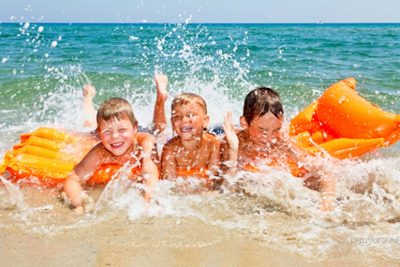 Не забудьте описать:1. кто изображён на фотографии;2. где происходит действие, запечатлённое на фотографии;3. общее настроение, которое передано на фотографии. _________________________________________________________________________Карточка №2.Расскажите о питомце, который живёт у Вас или у Ваших знакомых.Не забудьте рассказать:1. Есть ли у Вас или Ваших знакомых домашний питомец?2. Чем он дорог Вам или Вашим знакомым?3. Какие интересные случаи из жизни питомца Вы могли бы рассказать?4. Почему Вы могли бы назвать его другом? _________________________________________________________________________Карточка №3.Так ли безобидна грубость в языке?Не забудьте дать ответы на вопросы:1. Как характеризует человека проявление грубости в речи?2. Можно ли грубостью в речи скрыть свою слабость и несостоятельность?3. Чем может быть опасна грубость в языке?Ваше высказывание должно занимать не более 3 минут и состоять из 10 и более фраз.Задание 4.Во время беседы Вам будут заданы вопросы по выбранной Вами теме беседы. Пожалуйста, давайте полные ответы на вопросы, заданные собеседником-экзаменатором. _________________________________________________________________________Карточка №1.Опишите фотографию.1. Как Вы думаете, в какой момент сделана эта фотография?2. Приходилось ли Вам бывать на море?3. Как Вы относитесь к отдыху на природе?4. Какие меры надо соблюдать, чтобы отдых был безопасным?  _________________________________________________________________________Карточка №2. Расскажите о питомце, который живёт у Вас или у Ваших знакомых.1. Зачем люди заводят домашних питомцев?2. Как Вы относитесь к высказыванию Экзюпери «Мы в ответе за тех, кого приручили»?  _________________________________________________________________________Карточка №3.Так ли безобидна грубость в языке?1. Считаете ли Вы бранные слова, мат в речи нормой?2. Используете ли их сами?3. Что Вы могли бы посоветовать себе своим друзьям, допускающим грубость в языке?Вариант 23.Задание 1.Выразительно прочитайте текст вслух.Трудно найти того, кто не слышал о Дмитрии Ивановиче Менделееве. Чаще всего эта фамилия ассоциируется с химией, хотя его область научной деятельности гораздо шире. Дмитрий Иванович был отличным педагогом, экономистом, геологом и приборостроителем. Этот неординарный ученый стал первым разработчиком стратостата. Немалый вклад Дмитрий Иванович внёс и в кораблестроение — результаты его работы очень пригодились при освоении Крайнего Севера.Да, талант многогранен. Гений — тем более... Гений? Услышав однажды, как кто-то из его учеников произнес это вслух, Менделеев рассердился всерьез, замахал руками и крикнул сварливо: «Какой там гений! Трудился всю жизнь, вот и гений...»Менделеев был одним из основателей Русского химического общества и неоднократно избирался его президентом. Был членом более 90 академий наук, научных обществ, университетов разных стран. Имя Менделеева носит химический элемент № 101 (менделевий), подводный горный хребет и кратер на обратной стороне Луны, ряд учебных заведений и научных институтов. В 1962 г. АН СССР учредила премию и Золотую медаль им. Менделеева за лучшие работы по химии и химической технологии, в 1964 г. имя Менделеева было занесено на доску почёта Бриджпортского университета в США наряду с именами Евклида, Архимеда, Н. Коперника, Г. Галилея, И. Ньютона, А. Лавуазье.(186 слов)_________________________________________________________________________Задание 2.Перескажите прочитанный Вами текст, включив в пересказ слова Б. М. Кедрова:«Жизнь Менделеева – это труд, труд и снова труд, вдохновляющий на научный подвиг и приносящий величайшую радость творчества, но вместе с тем берущий все силы человека, все его духовные потенции, всю его душу и все его сердце. И когда перед нашим мысленным взором встает образ Менделеева, то прежде всего как великого труженика науки».Задание 3.Выберите одну из предложенных тем беседы:1) Бессмертный полк (на основе описания фотографии).2) Сюрприз (повествование на основе жизненного опыта).3) О каком человеке говорят: «У него богатый внутренний мир» (рассуждение по поставленному вопросу)?  _________________________________________________________________________Карточка №1.Опишите фотографию.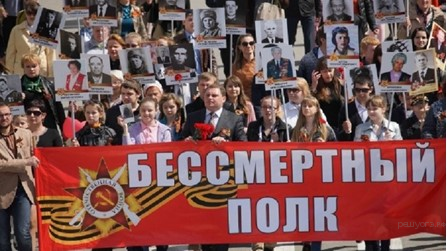 Не забудьте описать:1. событие, изображённое на фотографии;2. людей, изображённых на фотографии;3. как через фотографию передана атмосфера события, настроение людей.  _________________________________________________________________________Карточка №2.Расскажите о том, случалось ли Вам в жизни сталкиваться с сюрпризами.Не забудьте рассказать:1. что это был за сюрприз;2. Вы были его организатором или непосредственным участником;3. какие эмоции испытали Вы от этого сюрприза.  _________________________________________________________________________Карточка №3. О каком человеке говорят: «У него богатый внутренний мир»?Не забудьте дать ответы на вопросы:1. Как Вы понимаете выражение «внутренний мир»?2. Каким, по-вашему, должен быть человек, чтобы о нём можно было сказать «У него богатый внутренний мир»?3. Зависит ли внутренний мир от образованности?Ваше высказывание должно занимать не более 3 минут и состоять из 10 и более фраз.Задание 4.Во время беседы Вам будут заданы вопросы по выбранной Вами теме беседы. Пожалуйста, давайте полные ответы на вопросы, заданные собеседником-экзаменатором. _________________________________________________________________________Карточка №1.Опишите фотографию.1. Что Вам известно об акции «Бессмертный полк»? Приходилось ли принимать в ней участие?2. Нужны ли такие акции?3. Как ещё можно сохранять память о тех, кто отдал жизнь за свободу нашей Родины, за мир? _________________________________________________________________________Карточка №2.Расскажите о том, случалось ли Вам в жизни сталкиваться с сюрпризами.1. Нужно ли делать друг другу сюрпризы? Почему Вы так считаете?2. У Вас слово сюрприз вызывает приятные эмоции или негативные?3. Какой сюрприз мог бы Вас огорчить?4. Что было бы для Вас самым приятным сюрпризом? _________________________________________________________________________Карточка №3.О каком человеке говорят: «У него богатый внутренний мир»?1. Есть рядом с Вами люди с богатым внутренним миром? Приведите примеры.2. Как понятие «внутренний мир» связано с понятием «душа»?3. Можно ли и нужно ли развивать свой внутренний мир? Как это можно делать?